***Please ensure students are dressed properly for the weather and outdoor activities.  Hats, mitts, winter boots, ski pants/splash pants and winter jackets.IMPORTANT DATES:  NO SCHOOL- February 19-Family Day – February 28-Professional Learning Day – Early Dismissal 11:30 am.    March Break – March 5-9.  NO SCHOOL – March 28 – Professional Learning Day and March 30 – Good Friday and April 2 – Easter Monday.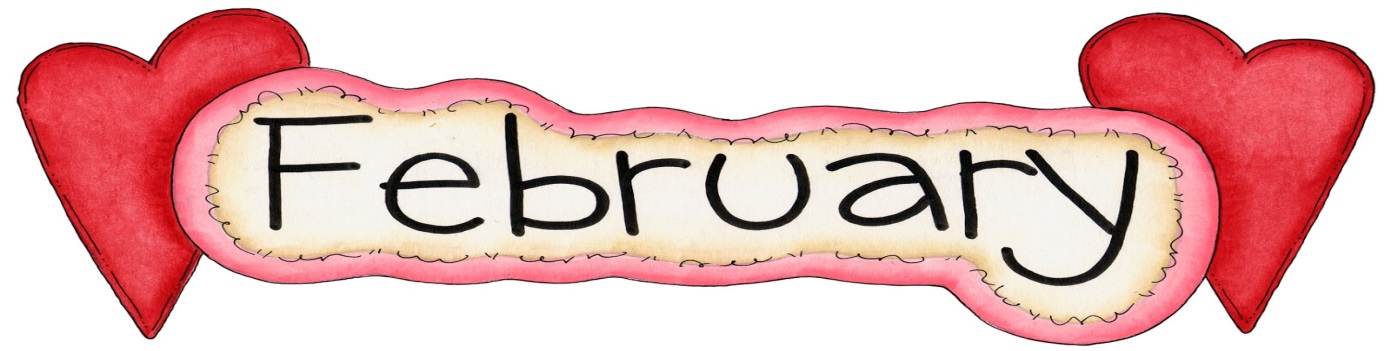     SUNDAY            MONDAY          TUESDAY       WEDNESDAY      THURSDAY         FRIDAY           SATURDAY